АЛГОРИТМ ВЫГРУЗКИ РЕЗУЛЬТАТОВ РАСМОТРЕНИЯ ОБРАЩЕНИЙ ГРАЖДАНДля выгрузки результатов рассмотрения обращений граждан, организаций и общественных объединений, адресованных Президенту Российской Федерации, иных органов Федеральной власти РФ, обращений граждан, поступивших напрямую от заявителей в адрес Губернатора и Правительства Нижегородской области на информационный ресурс ССТУ.РФ необходимо: 1. При регистрации входящих обращений граждан в СЭДО в поле «Результат» указываем «На рассмотрении. В работе».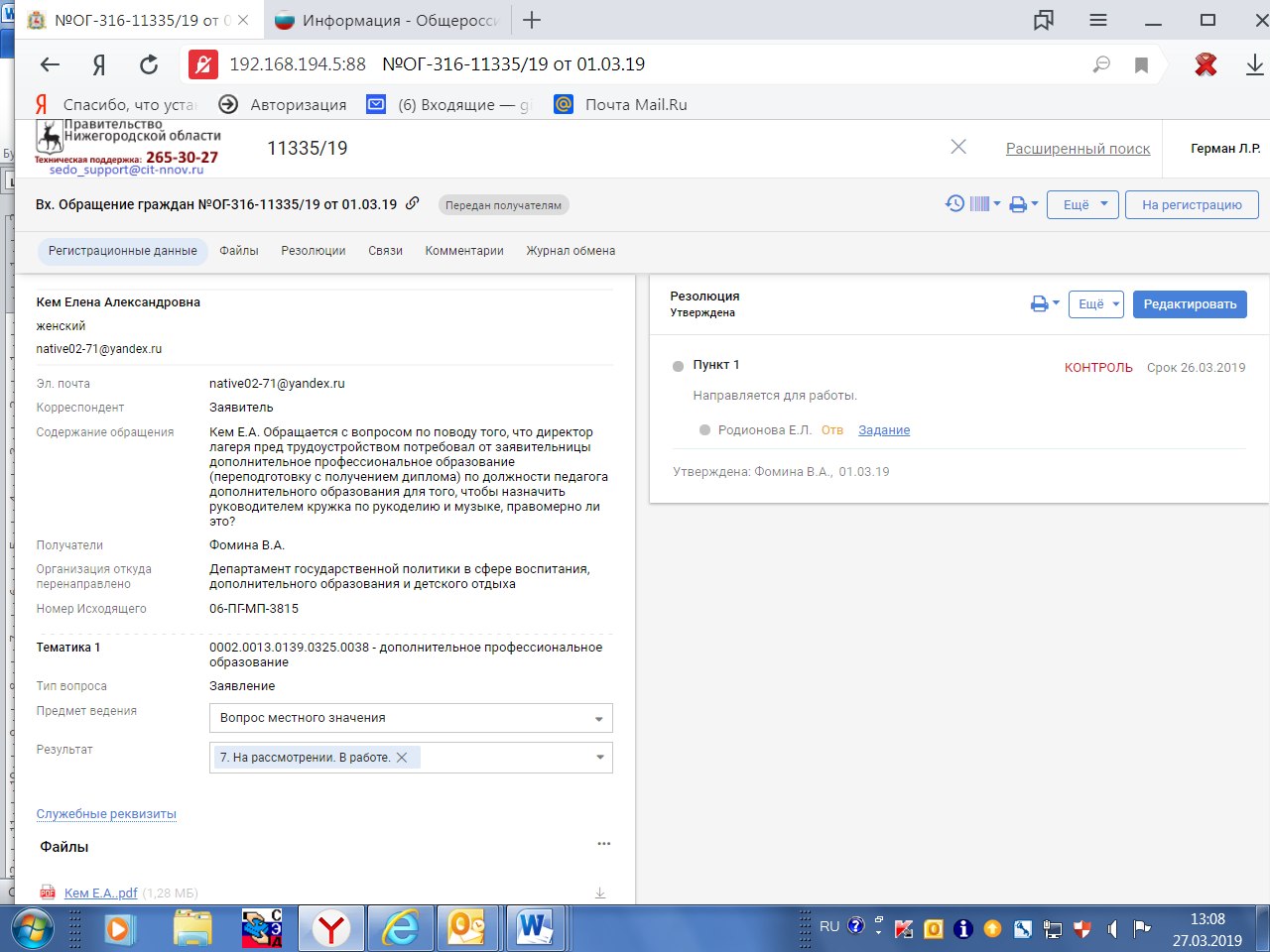 2. На этапе регистрации в СЭДО исходящих документов (ответов гражданам/перенаправление по компетенции в другие органы) после присвоения исходящего номера и наложения штампов переходим через «связи» в карточку входящего обращения, находим поле «Результат» и выбираем:- при перенаправлении – «направлено по компетенции».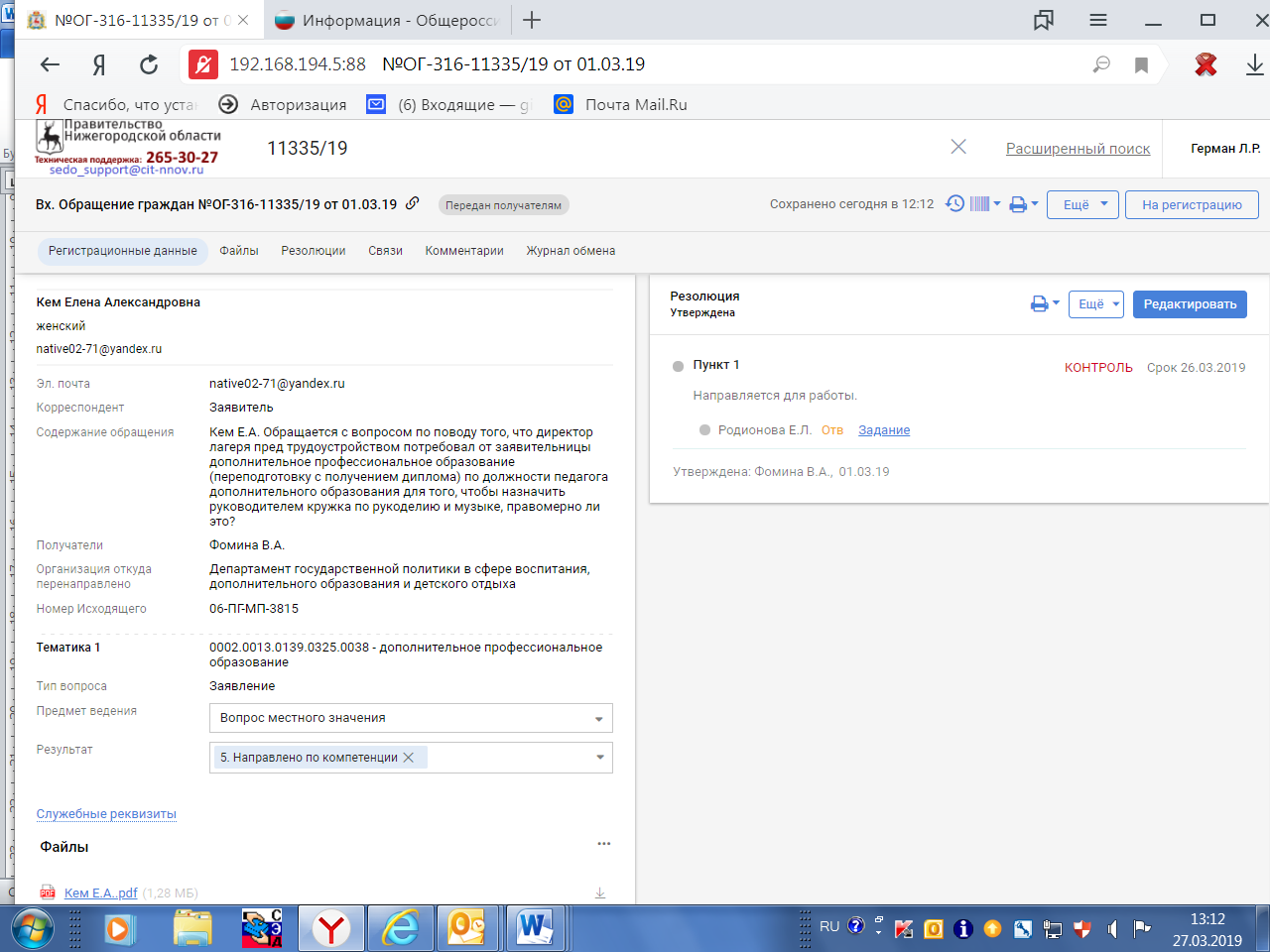 - при ответе – «разъяснено» или «поддержано».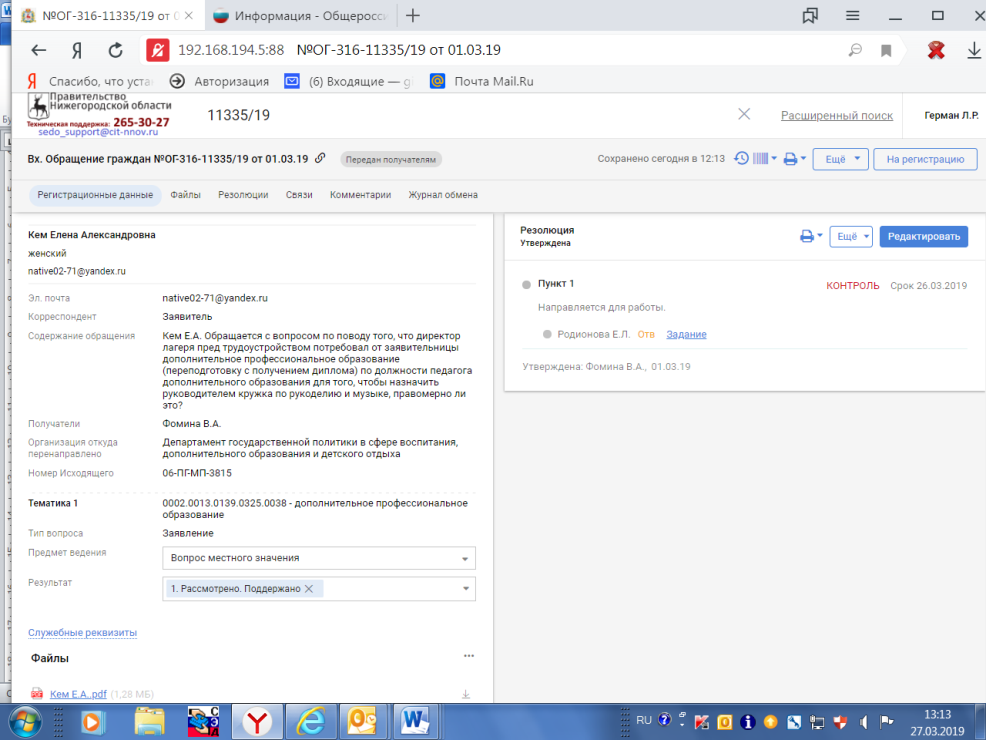 3. Заходим в папку SSTU (выведена на рабочий стол) 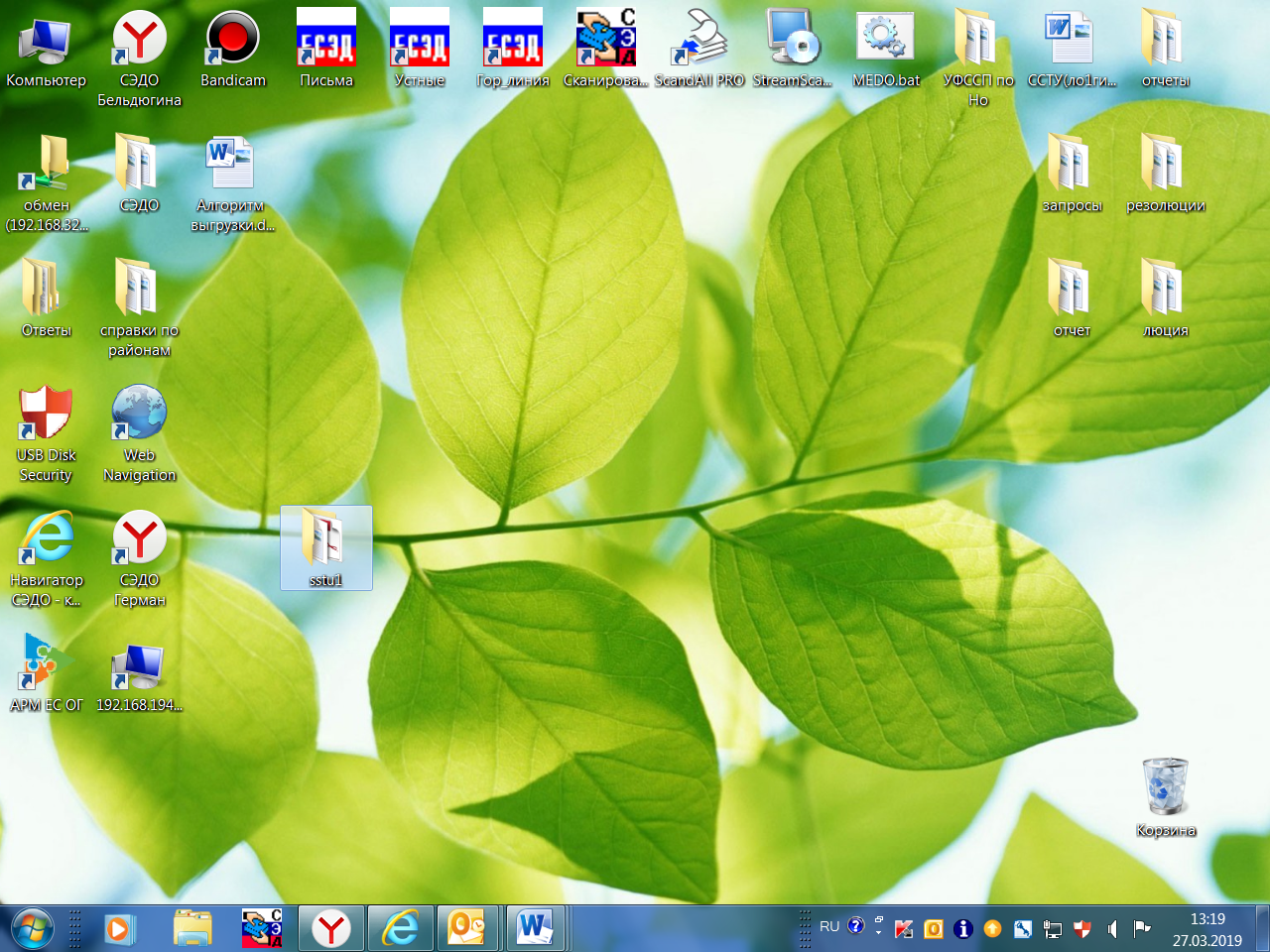 открываем, видим в ней папки в формате zip с разными статусами на английской языке (in work – в работе, transferred – направлено по компетенции, explained – разъяснено)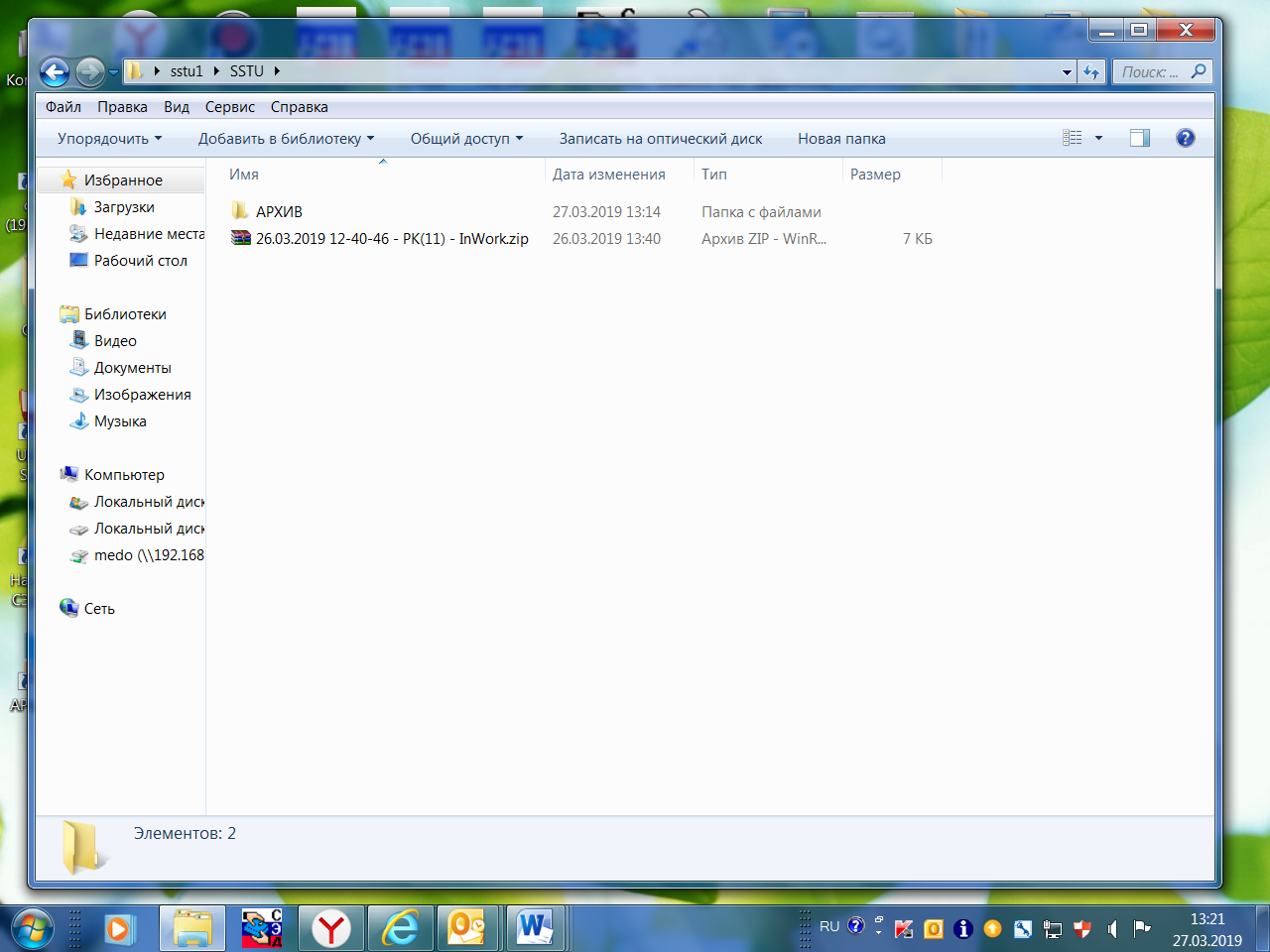 4. На портале ССТУ загружаем АРМ ЕС ОГ, вводим логин и пароль от ССТУ 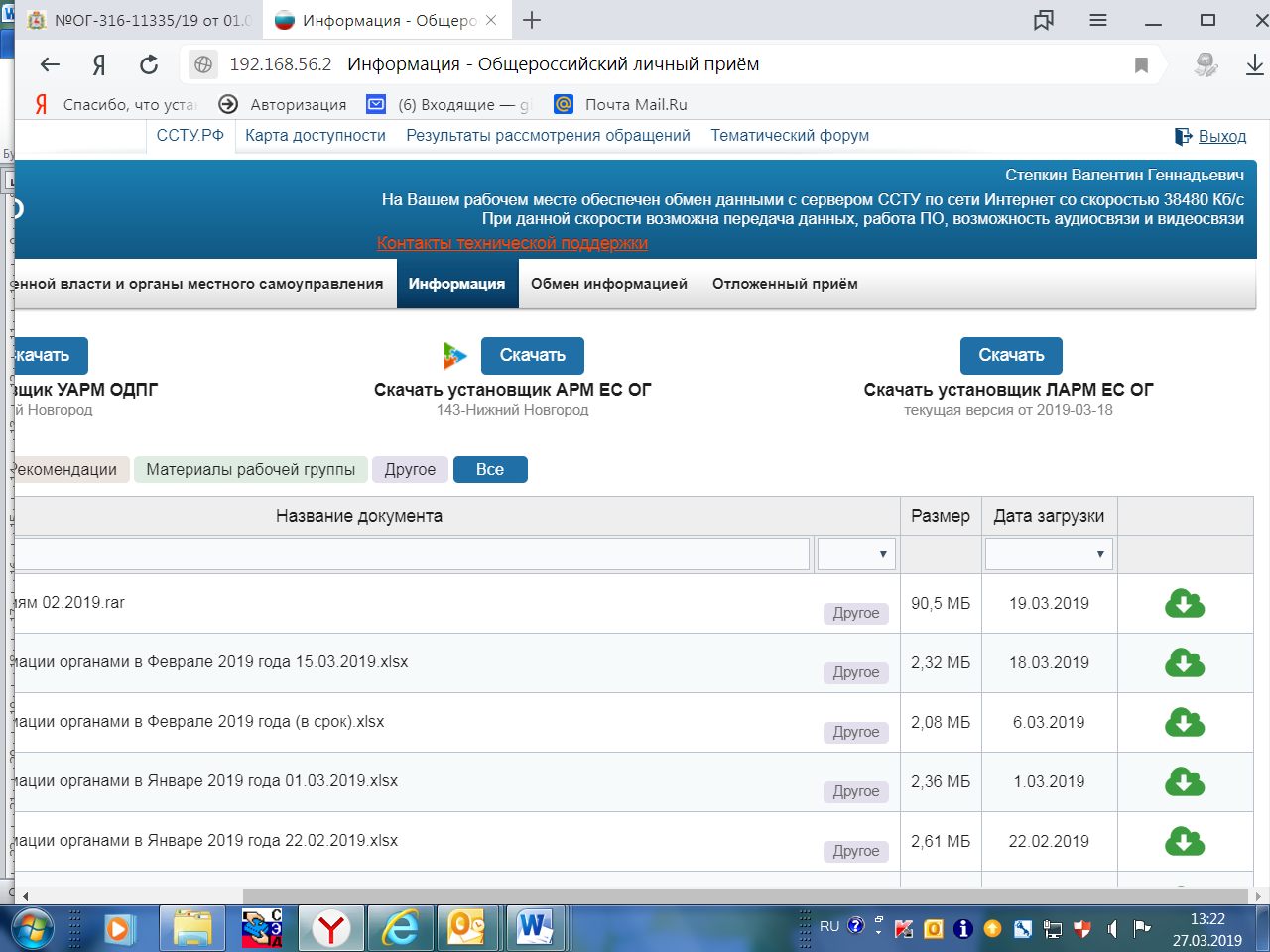 выбираем:- значок «книга» слева вертикально – информационный обмен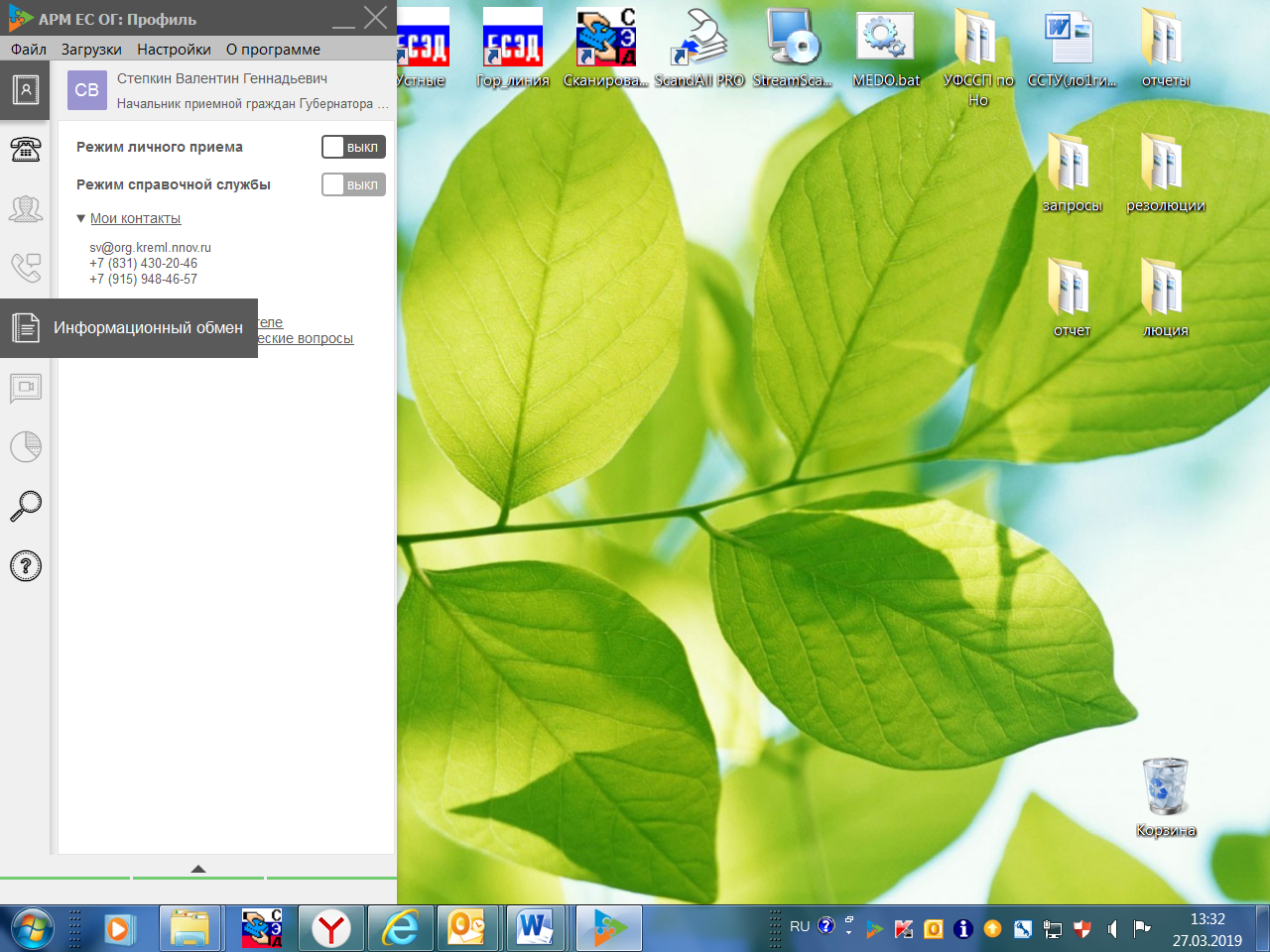 - сверху выбираем значок по середине «загрузить архив»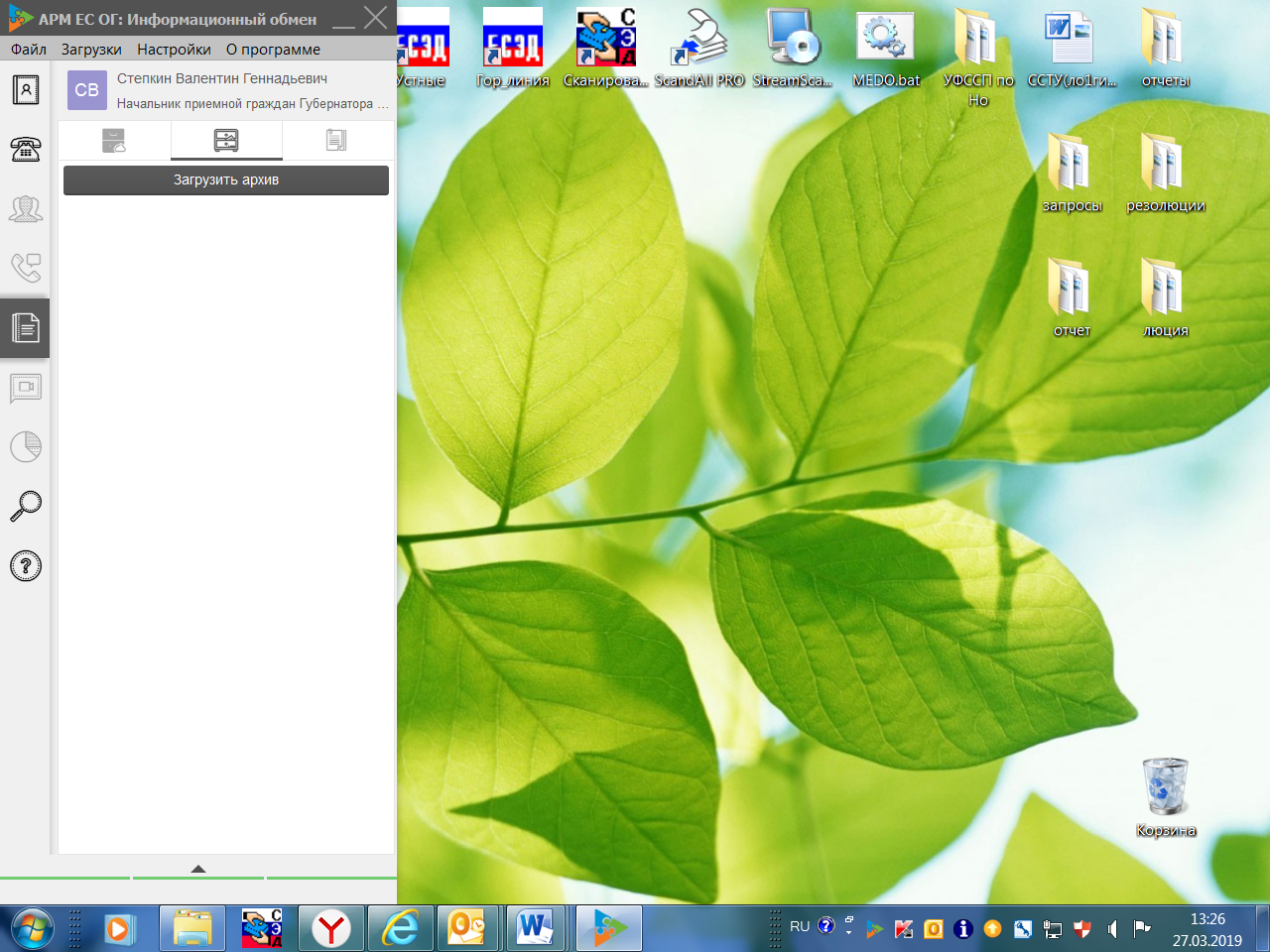 - выбираем одну из папок zip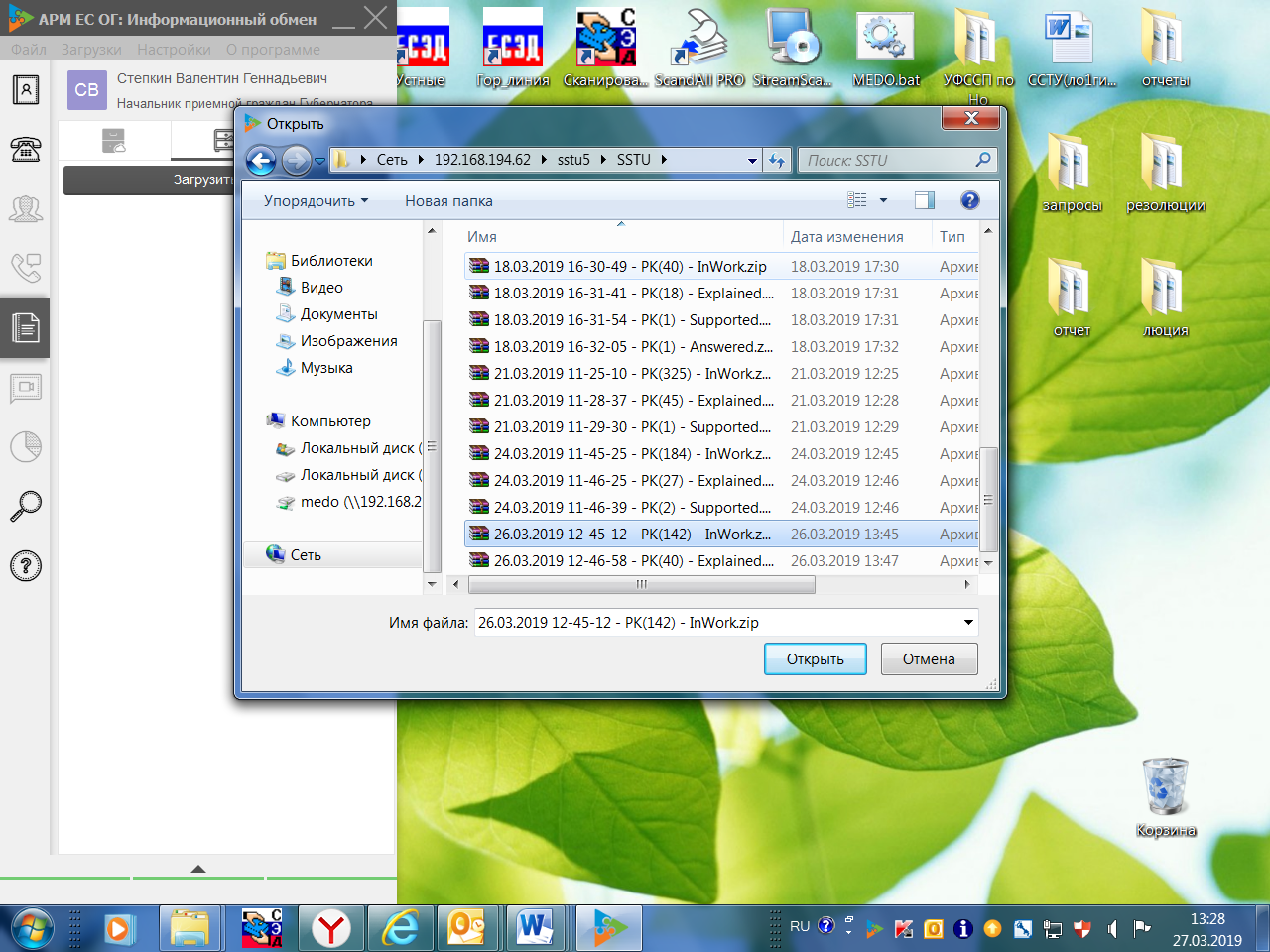 - нажимаем кнопку «Отправить в раздел РРО»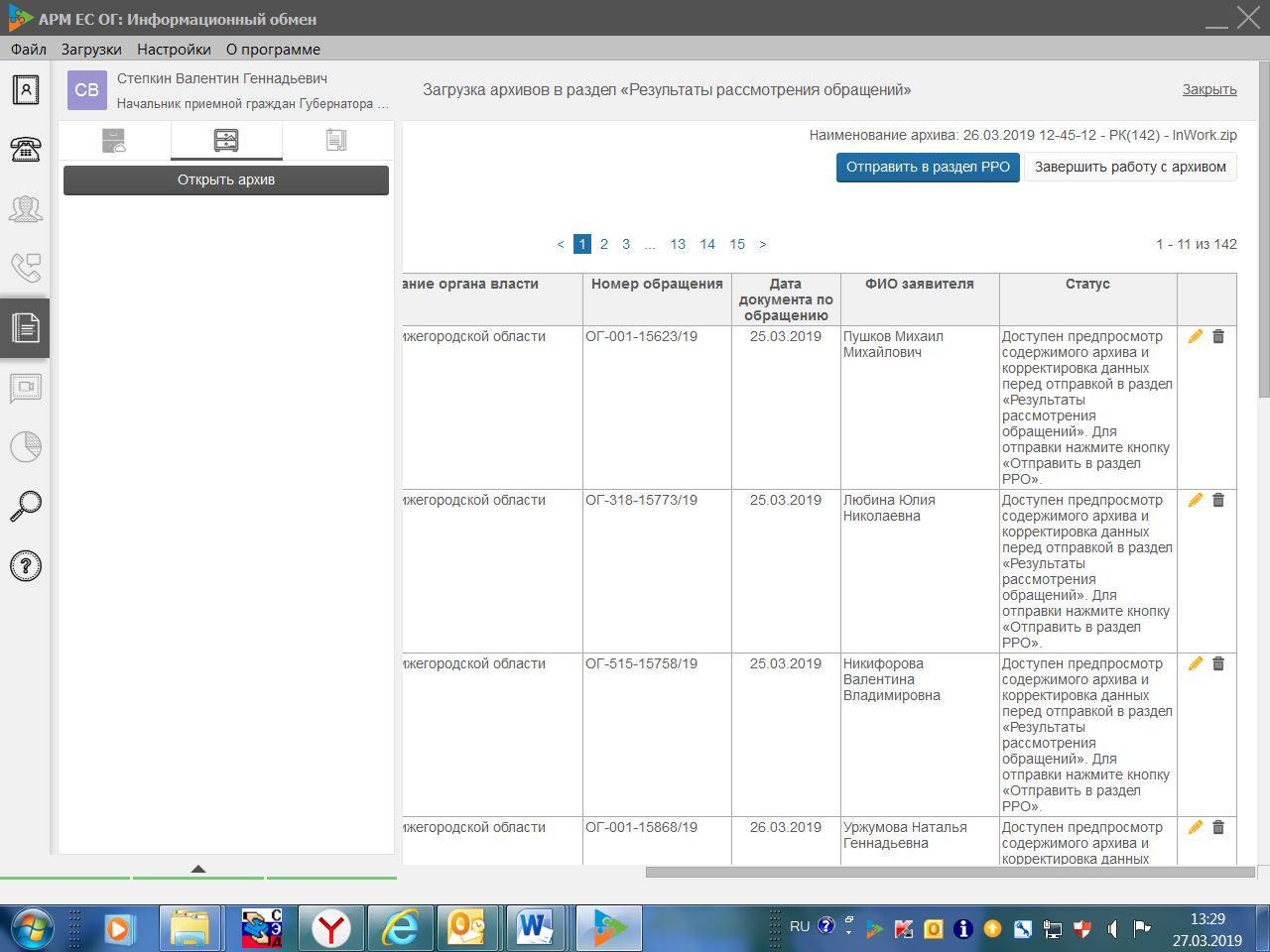 - ждем выгрузку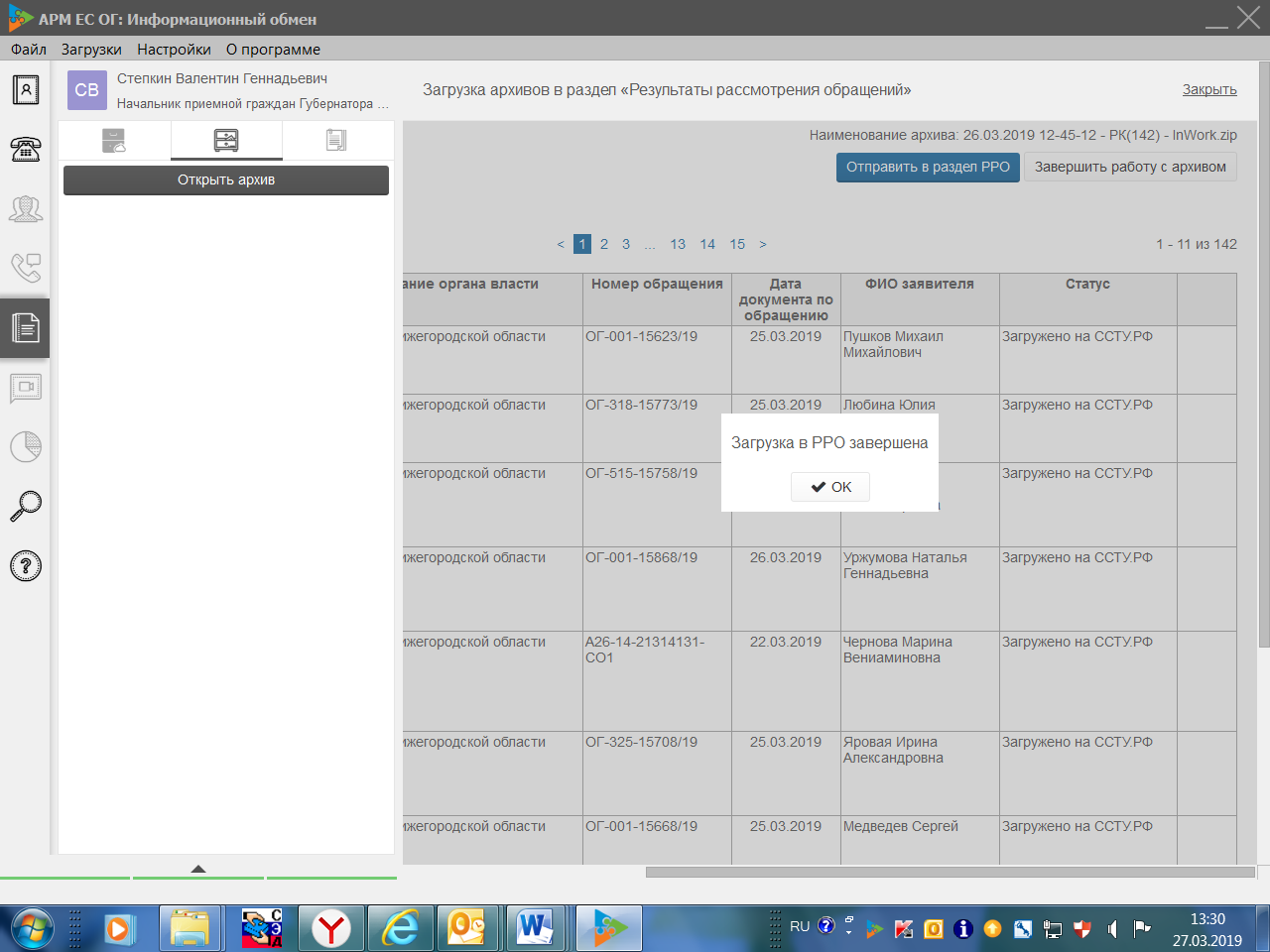 - нажимаем кнопку «Завершить работу с архивом»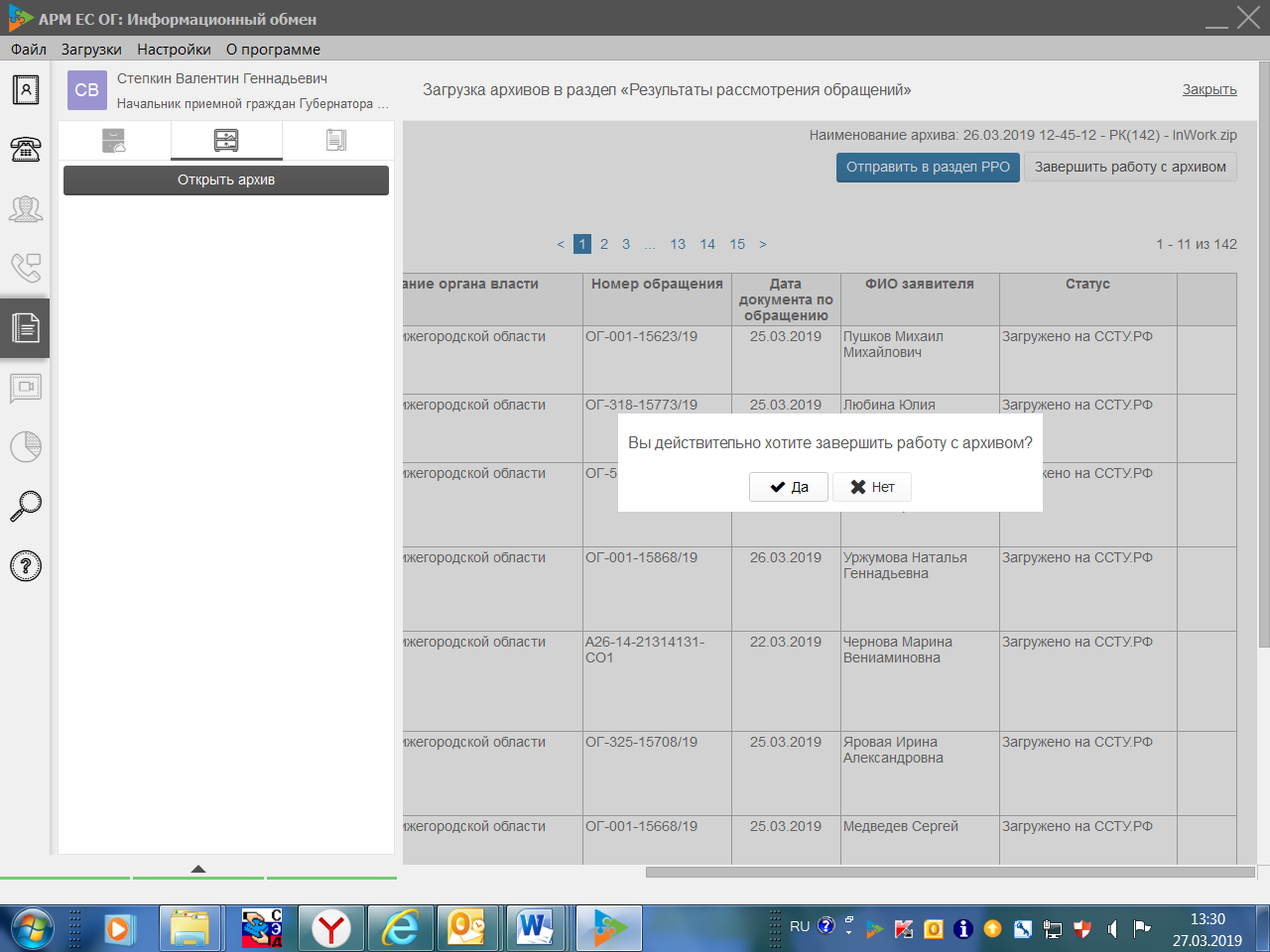 Далее проводим аналогичную работу с каждой папкой zip.5.  «Ошибки отправки» можно увидеть в «толстом» клиенте СЭДО.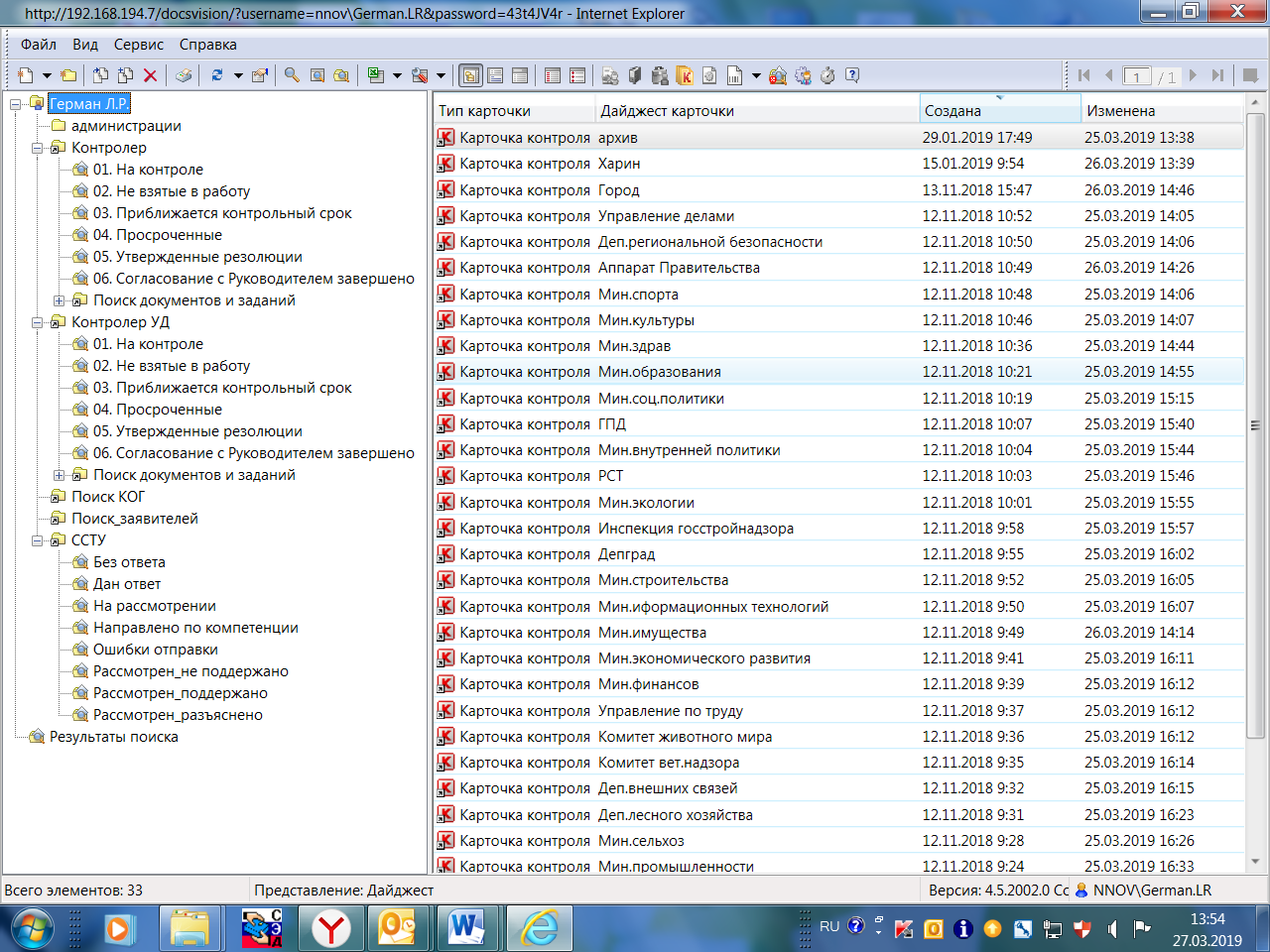 6. Если при выгрузке архива произошла ошибка, то для ее исправления нужно:Зайти в «тонкий» клиент, посмотреть правильность заполнения полей.В «Журнале обмена» в ручную убрать ошибку.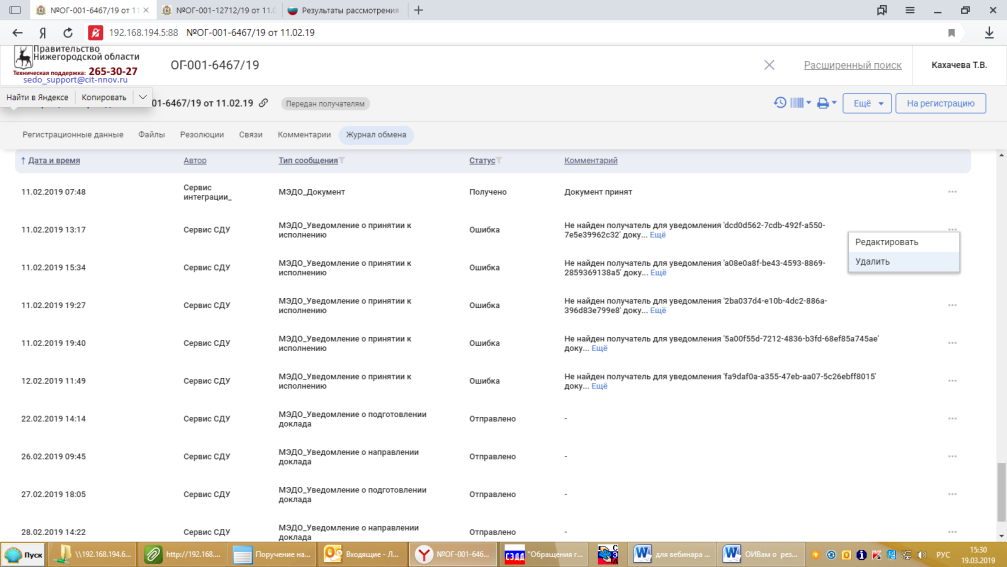 